Кадастровая палата Ульяновской области проведет горячую линию по вопросам сделок с недвижимостью28 апреля 2021 года Кадастровая палата по Ульяновской области проведет горячую линию по вопросам сделок купли-продажи недвижимости. Эксперты помогут гражданам разобраться с актуальными вопросами, касающимися осуществления различных сделок с недвижимостью, необходимых документов для регистрации жилья, способах проверки собственности перед покупкой и др.Проведение консультаций в формате горячей линии способствует росту правовой грамотности населения, что позволяет сократить количество отказов в регистрации и возвратов документов, снизить риски неправильной трактовки законодательства, а также обезопасить граждан от проведения непрозрачных сделок.В этот раз в ходе Всероссийской недели консультаций эксперты Кадастровой палаты расскажут:Как получить сведения из Единого государственного реестра недвижимости?Как происходит оформление регистрации прав собственности?Какие документы нужно подать собственнику недвижимости при смене фамилии? Как заказать выездное обслуживание?Как получить и воспользоваться сертификатом электронной подписи? Для Федеральной кадастровой палаты Росреестра проведение горячих линий уже стало традиционным мероприятием. Ежегодно во время Всероссийской недели консультаций тысячи россиян получают помощь квалифицированных специалистов в решении различных вопросов, касающихся сделок с недвижимостью.Задать свои вопросы жители Ульяновской области смогут 28 апреля 2021 года с 9:00 до 12:00 и с 13:00 до 16:00 по телефону горячей линии: 35-10-48.С 26 по 30 апреля 2021 года во всех регионах Российской Федерации пройдут горячие линии по вопросам сделок купли-продажи недвижимости. Узнать даты, места и номера телефонов в период проведения Всероссийской горячей линии www.kadastr.ru в разделе своего региона, а также на официальных страницах региональных Кадастровых палат в социальных сетях.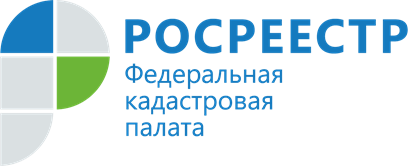 